Page 146. Technologie : étude des engrenages.1re partie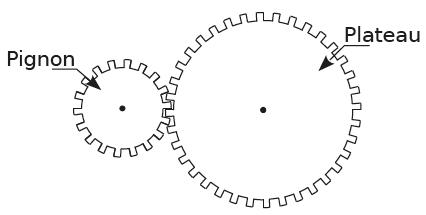 On s'intéresse à un engrenage, composé d'un pignon de 18 dents et d'un plateau de 36 dents :Réponds aux questions suivantes :Si le plateau parcourt un tour, combien de tours le pignon parcourt-il ?Si le pignon parcourt sept tours, combien de tours le plateau parcourt-il ?Est-on dans une situation de proportionnalité ?2e partieOn s'intéresse à un engrenage composé d'un plateau de rayon 8 cm et d'un pignon de rayon 3 cm.Calcule le périmètre du plateau et du pignon.Puis réalise un tableau qui te permettra de répondre rapidement aux questions suivantes :Si le plateau parcourt un tour, combien de tours le pignon parcourt-il ?Si le pignon parcourt neuf tours, combien de tours le plateau parcourt-il ?Quel est le coefficient qui permet de passer du nombre de tours du plateau à celui du pignon ?3e Partie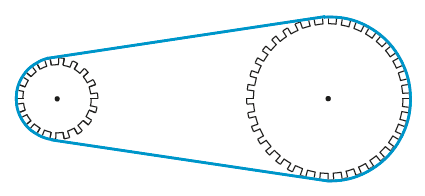 On considère un engrenage composé d'un plateau de rayon 20 cm et d'un pignon de rayon 8 cm reliés par une chaîne.a. Sur le pignon est fixée la roue arrière et sur le plateau sont fixées les pédales.Combien de tours le plateau parcourt-il lorsque M. Mathenpoche donne un coup de pédales ?Combien de tours le pignon parcourt-il lorsque M. Mathenpoche donne un coup de pédales ?b. Le diamètre de la roue du vélo mesure 60 cm. Combien de mètres parcourt M. Mathenpoche lorsqu'il donne un coup de pédales ?Combien de mètres parcourt M. Mathenpoche lorsqu'il donne deux coups de pédales ?Combien de mètres parcourt M. Mathenpoche lorsqu'il donne sept coups de pédales ?c. Réalise un tableau qui donne la distance parcourue en fonction du nombre de coups de pédales.